Programme  2012 (projet)Confrérie de la Chaîne des RôtisseursBailliage du Grand-Duché de Luxembourg   Assemblée Générale28.04   Dîner aux Asperges   Solstice d’été   Dîner Amical avec nos confrères allemands du Bailliage Pfalz-Saar-Mosel   Dîner de Fin d’Année         Confrérie de la Chaîne des Rôtisseurs a.s.b.l.         14, op der Heed           L-1747 Luxembourg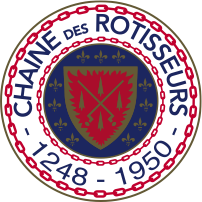 La Confrérie de la Chaîne des Rôtisseurs a.s.b.l.Bailliage du Grand-Duché de Luxembourga le grand plaisir de vous inviter à son Assemblée Générale 2011au Grand Hôtel Cravat à Luxembourg Vendredi, le  à  hrs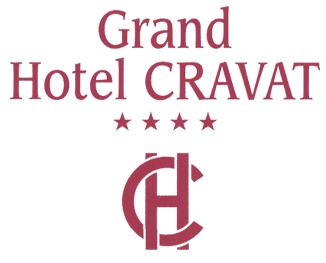 Tenue de ville & Ruban SautoirAssemblée Générale Ordinaire 2011ORDRE DU JOUR Allocution du Bailli-DéléguéRapport du Chancelier (délibération / décharge)Rapport de l’ArgentierRapport des Commissaires aux comptesDélibération sur les comptes / décharge Présentation des activités 2012DiversL’Apéritif sera servi vers  hrset le Dîner Amical vers  hrs.Francis Sandt	Lino IntiniBailli-Délégué	Chargé de presseApéritif offert par la Famille Cravat*****************Dîner Amical  *****************Foie gras poêlé , croustillant de pain d’ épices*****************Saint Pierre fumé au bois de genévrier, légumes glacés, sauce muscat
*****************Bombe glacée Normandy*****************Café mignardises*****************Boissons non comprisesLe Dîner Amical est à un prix préférentiel de 30 € et les non-membres sont les bienvenus moyennant paiement de 60 €.          Merci de bien vouloir nous renvoyer la fiche d’inscription par fax au       76 90 88 ou par courrier le  au plus tard.Grand Hôtel Cravat Luxembourg	Tél : (+352) 22 19 7529, Bld Fr. Roosevelt	L – 2450 Luxembourg